Poringland Neighbourhood Plan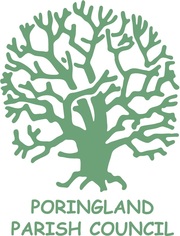 Public Consultation on the Draft Plan12:00 noon 8th February 2019To 12:00 noon 22nd March 2019Response FormThis pre-submission consultation is a continuation of the consultation to date, which has led to the current draft Poringland Neighbourhood Plan. We want to hear from you, please give your views on any of the policies in the draft Plan, and any other comments you would like to make. It is very important to the process that you (and any other members of your household or community aged 16 years or over) indicate acceptance or otherwise of the Plan, and if you wish changes to be made, to make those know to inform the final Plan to be sent for Examination. The closing date for submissions is 12:00 noon on 22nd March 2019Please note that without your contact details your views cannot be considered.How the information on this form will be used: Information given on this form will be used to help prepare the final Poringland Neighbourhood Development Plan for Examination. Please be aware that the forms will be shared with the Parish Council’s planning consultants and your comments, including personal details, may be made publicly available, for example if a challenge is made regarding the validity of responses. The Parish Council’s privacy notice can be viewed on its website. Further copies of this form, and a ‘word’ version for those preferring to type their response can be downloaded from the Poringland Parish Council website at www.poringlandparishcouncil.gov.uk.Please use this form for your comments and submit your response in one of the following ways: Email as an attachment to poringlandneighbourhoodplan@gmail.comPost or hand deliver by the above deadline date to: ‘Poringland Neighbourhood Plan’, Poringland Parish Council, Community Centre, Overtons Way, Poringland, NR14 7WBGeneral Comments:END OF RESPONSE FORMPlease save this form to your computer, open your email and attach it and email it to:poringlandneighbourhoodplan@gmail.comor print it out and post it to Poringland Parish Council, Overtons Way, Poringland, NR14 7WDName (please print)Signature (paper copies)I confirm I am aged 16 years or over □(please tick box)Address including postcodeAddress including postcodeAddress including postcodeOrganisation (where appropriate)Comments on the Plan overall: Policy NamePolicy NameDo you agree? Delete as appropriateComments, suggestions changes – please be as clear and concise as possibleTheme 1: Housing and the built environmentTheme 1: Housing and the built environmentTheme 1: Housing and the built environmentTheme 1: Housing and the built environmentPolicy 1Phasing Residential GrowthYES/NOPolicy 2Housing ScaleYES/NOPolicy 3Housing MixYES/NOPolicy 4Housing LocationYES/NOPolicy 5Affordable HousingYES/NOTheme 2: Environment, sustainability and rural characterTheme 2: Environment, sustainability and rural characterTheme 2: Environment, sustainability and rural characterTheme 2: Environment, sustainability and rural characterPolicy 6Natural EnvironmentYES/NOPolicy 7Trees & HedgerowsYES/NOPolicy 8LandscapeYES/NOPolicy 9Long ViewsYES/NOPolicy 10Open and green space provision and recreational spaceYES/NOPolicy 11Local Green Space DesignationYES/NOPolicy 12Street LightingYES/NOPolicy 13Flood riskYES/NOPolicy 14Character and DesignYES/NOPolicy 15Historic EnvironmentYES/NOTheme 3: Transport and accessTheme 3: Transport and accessTheme 3: Transport and accessTheme 3: Transport and accessPolicy 16Sustainable transportYES/NOPolicy 17Transport Infrastructure and servicesYES/NOPolicy 18School ParkingYES/NOPolicy 19Transport layout of new residential developmentYES/NOPolicy 20Residential parking standardsYES/NOTheme 4: Economy and community services/facilities and infrastructureTheme 4: Economy and community services/facilities and infrastructureTheme 4: Economy and community services/facilities and infrastructureTheme 4: Economy and community services/facilities and infrastructurePolicy 21Local Community Facilities and ServicesYES/NOPolicy 22Development in the village centreYES/NOPolicy 23Economic DevelopmentYES/NOPolicy 24TelecommunicationsYES/NOPolicy 25Physical and community infrastructureYES/NO